DOMAINES DE TRAVAIL :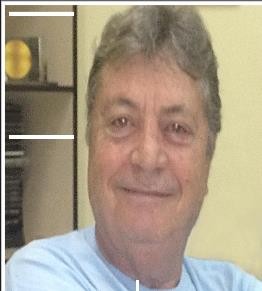 INFORMATIONS:Adresse: Rua Getúlio Vargas, 28 Leme, São Paulo, Brasil. ZIP CODE: 13610-260Phone: + 55 19 35714340+ Cell phone: 55 19997676959Ingénierie d'hygiène et ambiant, construction, commerce/affaires, télécommunication, la science, histoire/littérature, Chimie, production industrielle, équipement industriel, ressources humaines, gouvernement, sécurité, administration privé et public, éducation, sciences sociales, manuels pour l'équipement, voyage et tourisme, qualité, documents scientifiques, contrats, automation industrielle, systèmes de contrôle, service informatique, IT.CONTACT: francofer44@gmail.comcfernandes44@hotmail.comSKYPE: FRANCOFER44http://www.proz.com/translator/ 1645567GRADUATIONConstruction, Water and Sewer and Environment Engineer, ESCOLA DE ENGENHARIA DE SÃO CARLOS UNIVERSITY OF SÃO PAULODe Français vers le Portugais : TRADUCTIONS À BUT DIDACTIQUE :Repasseuses alternatives pour le dimensionnement des routes. Structures en bois spéciaux pour les toits.Sélection de matériel pour le compactage des sols. Équipement de contrôle de travaux routiers.Dimensionnement des tuyaux d'alimentation en eau. Conception et dimensionnement des galeries de l'eau de pluie. Recommandations pour le calcul du béton armé.Conception de réseaux d'égouts et de leurs œuvres supplémentaires.Planchers de bois franc, béton et céramique.Calcul des charges de la charpente et les surcharges dans les bâtiments. TRADUCTIONS D'INTÉRÊTS PROFESSIONNELS :Programmes informatiques :Calcul des structures en béton armé. Budget et planification des travaux.Production. Machines et produits :Manuel d'utilisation de presses hydrauliques pour l'amiante-ciment. Contrôle automatique de la production de pièces en PVC. Planification et contrôle de petites industries.Gestion de la production d'aliments et de boissons.TRAVAUX EFFECTUÉS COMME PROFESSIONAL:TRADUCTIONS TECHNIQUES OU SCIENTIFIQUEInstallations de maintenance pour les trains à grande vitesse.	5.117 m Exposition mondiale de véhicules de combat contre l’incendie.	3.012 m Planification du déploiement des services de sécurité.	11.951 m L’agriculture - exploiter le potentiel des espèces négligées etsous-utilisées au Canada.	4.351 mModélisation spatiale et biodiversité – écosystèmes aquatiques.	2.457 m Centre de recherche en géochimie e géodynamique.	1.896 mL’activité physique et écologie aquatique.	1.275 mÉcotoxicologie de la faune.	2.367 mLaboratoire innovant en géologie économique	2.122 mAmenagemente Foretier durable	6.238 mManuels pour machines de moulage par injection,	63. 134 mManuels d'équipement pour Auto Industrie.	34.720 m Procédures pour travail à chaud en environnements.	10.452 m Manuel de machine d'excavation et de transport dans.		6.438 m Installations de maintenance pour les trains à grande vitesse-			8.452 mNotice d’utilisation kit d’eau- 5.57 TRADUCTIONS-MÉDECINE ET SANTÉIndicateurs de l'approvisionnement en eau et l'assainissement desles populations de faible revenu.- environnement-			25932 m Nouvelle technique de collecte d'urine chez les nouveaux-nés		2388 m Les études cliniques du nouveau “stent” en chirurgies du cœur	1603 m Clinique d'endoprothèse vasculaire-	953 mTOURISMEHôtel de la station de sports d’hiver.	854 mEXAMEN DE TEXTES TECHNIQUES :Machines à mélanger pour industrie-	14.336 mFabrication de lames de coupe (Site)-	4.609 m DOCUMENTS-LETTRESPacte laisse l'usage de la langue Françaisesur le Jeux Olympiques Rio 2016	2.651 mInvitation à Commercial Conférence-Lettre de Convocation (Juridique)-	5.561 m Vidéo-Les débuts du christianisme.9.726	mots	9.726 mRECHERCHES OU ENQUÊTESConnaissance de la culture de sécurité dans les industries -	1,232 mDisponible en tant que l’acquisition de véhicule neuf	1.525 wÉthique et conformité-	553 mTermes et conditions de sous-traitance	1.754 m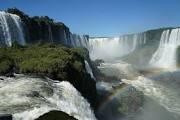 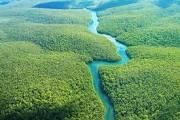 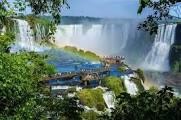 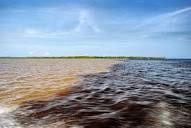 Amazon River and Negro River-AmazonIguaçú  Waterfalls – Paraná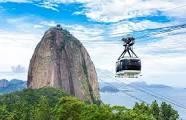 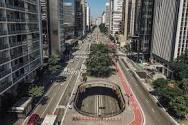 Paulista Avenue-São PauloRio de Janeiro- Sugar Loaf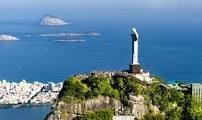 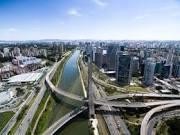 Jesus Christ- Rio de Janeiro	Marginal Avenue - São Paulo